РЕШЕНИЕГлазовской городской Думыседьмого созыва№ 142	27 октября 2021 годаО внесении изменений в Регламент Глазовской городской Думы, утвержденный решением Глазовской городской Думы от 27.03.2019 № 454 (в ред. от 29.04.2020 № 586) Руководствуясь Уставом муниципального образования «Город Глазов»,   Глазовская городская Дума решает:Внести в Регламент Глазовской городской Думы, утвержденный решением Глазовской городской Думы от 27.03.2019 № 454 (в ред. от 29.04.2020 № 586) следующие изменения:в пункте 8 статьи 10 слова «постоянной комиссий» заменить словом «Президиума»;статью 18.1 признать утратившей силу;пункт 8 статьи 30 дополнить абзацем следующего содержания:«Представители органов государственной власти Удмуртской Республики, Глава города Глазова до начала обсуждения вопросов повестки дня заседания Глазовской городской Думы имеют право выступить по вопросам, не относящимся к повестке дня.»;в статье 33:а) пункт 1 дополнить абзацем вторым следующего содержания:«Представители органов государственной власти Удмуртской Республики, Глава города Глазова до начала обсуждения вопросов повестки дня заседания Глазовской городской Думы имеют право выступить по вопросам, не относящимся к повестке дня.»;б) пункт 3 статьи 33 изложить в следующей редакции:«3. Время для доклада, содоклада устанавливается председательствующим на заседании Глазовской городской Думы по согласованию с докладчиками и содокладчиками. Для доклада отводится не более 15 минут, для содоклада - не более 7 минут. Для выступления в прениях предоставляется в первый раз не более 5 минут, при повторном выступлении - не более 3 минут. Для выступлений для обсуждения кандидатур, для заявлений, вопросов, предложений, сообщений, справок - не более 3 минут, если иное не предусмотрено настоящим Регламентом.»;в пункте 1 статьи 43:а) в абзаце первом слова «Глава города Глазова,» исключить;б) дополнить абзацем вторым следующего содержания:«Глава города Глазова один раз в год представляет в Глазовскую городскую Думу отчет о своей деятельности, который заслушивается на заседании Глазовской городской Думы во втором квартале текущего года за отчетным.»;статью 50 изложить в следующей редакции:«Статья 50 Представление кандидатуры для назначения на должность заместителя Главы Администрации города Глазова 1. Глава города Глазова представляет Глазовской городской Думе кандидатуру для назначения на должность заместителя Главы Администрации города Глазова для рассмотрения на заседаниях фракций. 2. Кандидатам на должность заместителя Главы Администрации города Глазова предоставляется слово для выступления перед депутатами.3. Депутаты вправе задавать вопросы Главе города Глазова, кандидатам на должность заместителя Главы Администрации города Глазова, высказывать свое мнение по предложенным кандидатурам.».2. Настоящее решение подлежит опубликованию в официальных средствах информации.Глава города Глазова		С.Н. КоноваловПредседатель Глазовской городской Думы		И.А. Волковгород Глазов«28» октября 2021 года Городская Дума муниципального образования «Город Глазов»(Глазовская городская Дума)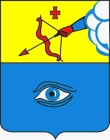 «Глаз кар» муниципал кылдытэтлэн кар Думаез (Глаз кар Дума)